Supplementary Materials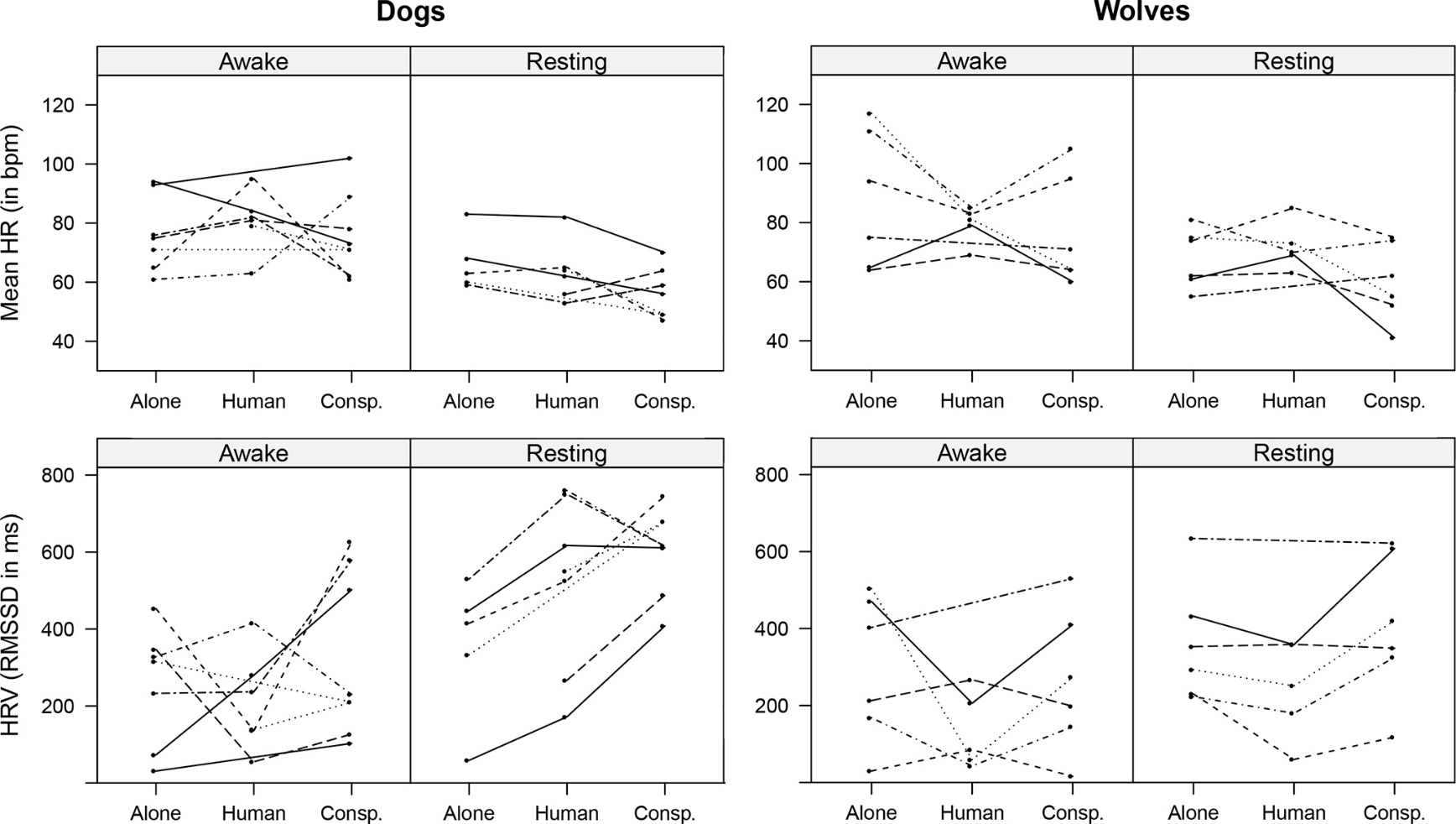 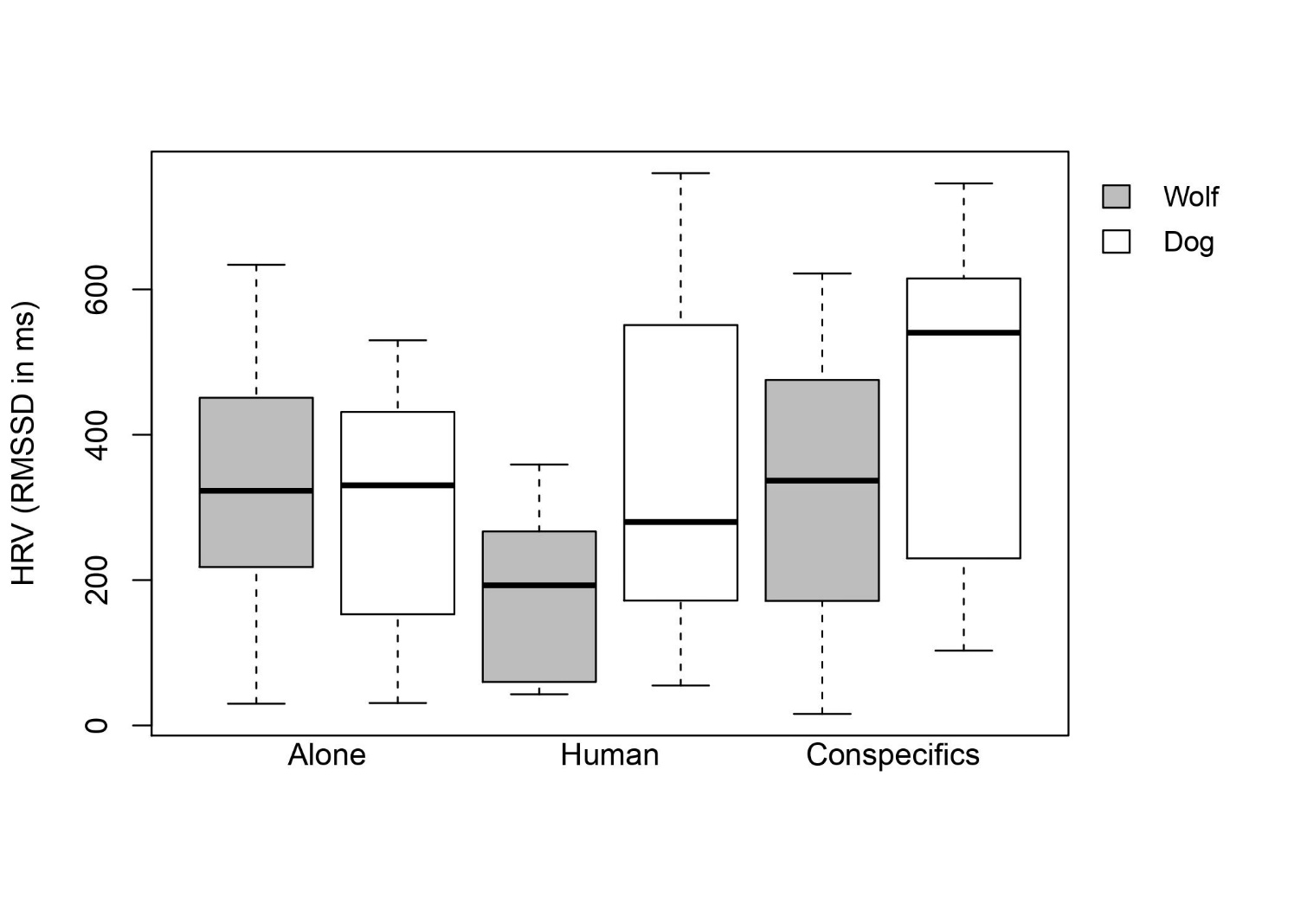 Figure 2: Boxplot of HRV representing the interaction between species and condition. The different level of the activity factor (resting or awake inactive) are both included in this boxplot. 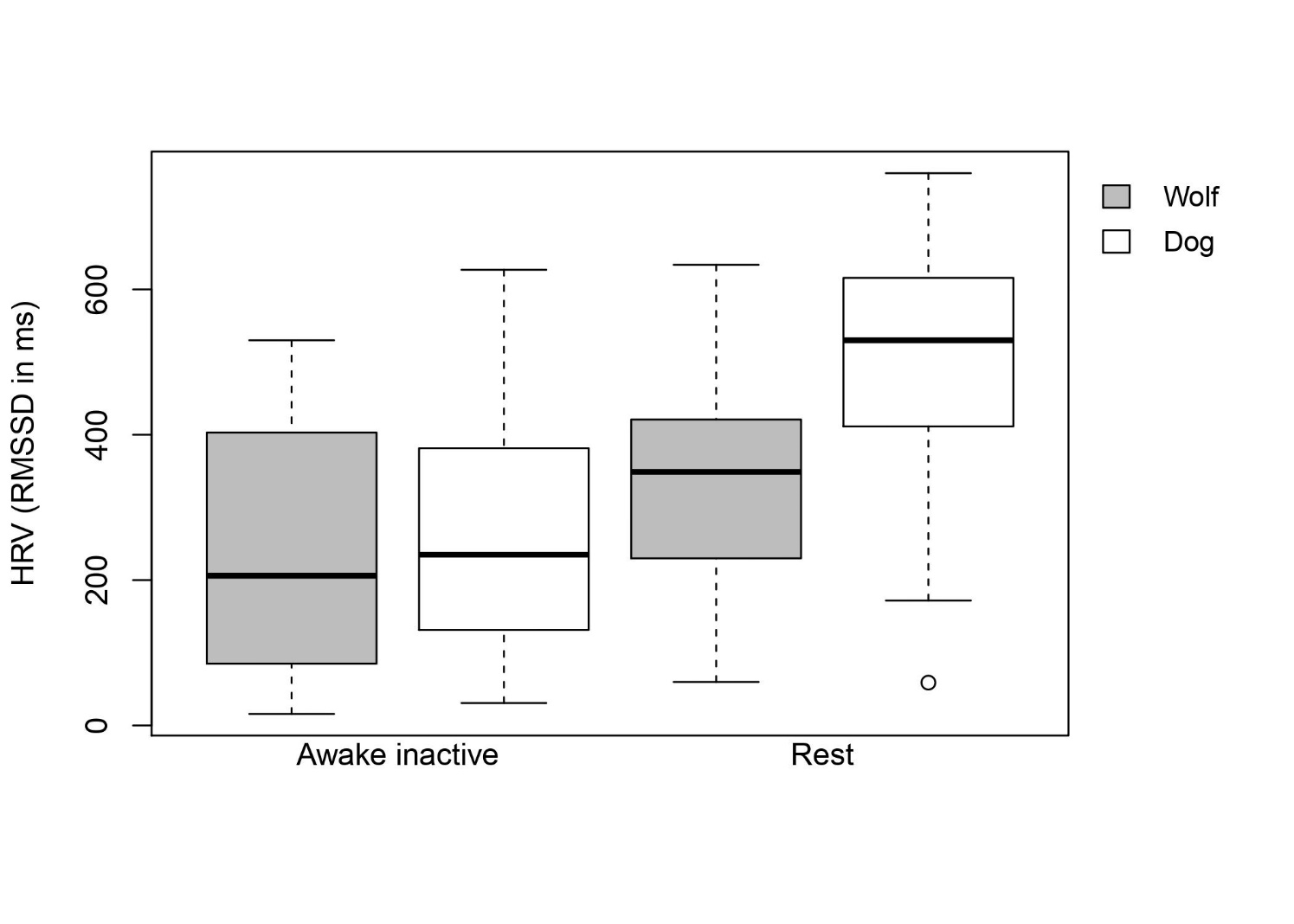 Figure 3: Boxplot of HRV representing the interaction between species and activity. The different level of the condition factor (alone, with a familiar human or with pack members) are all included in this boxplot. 